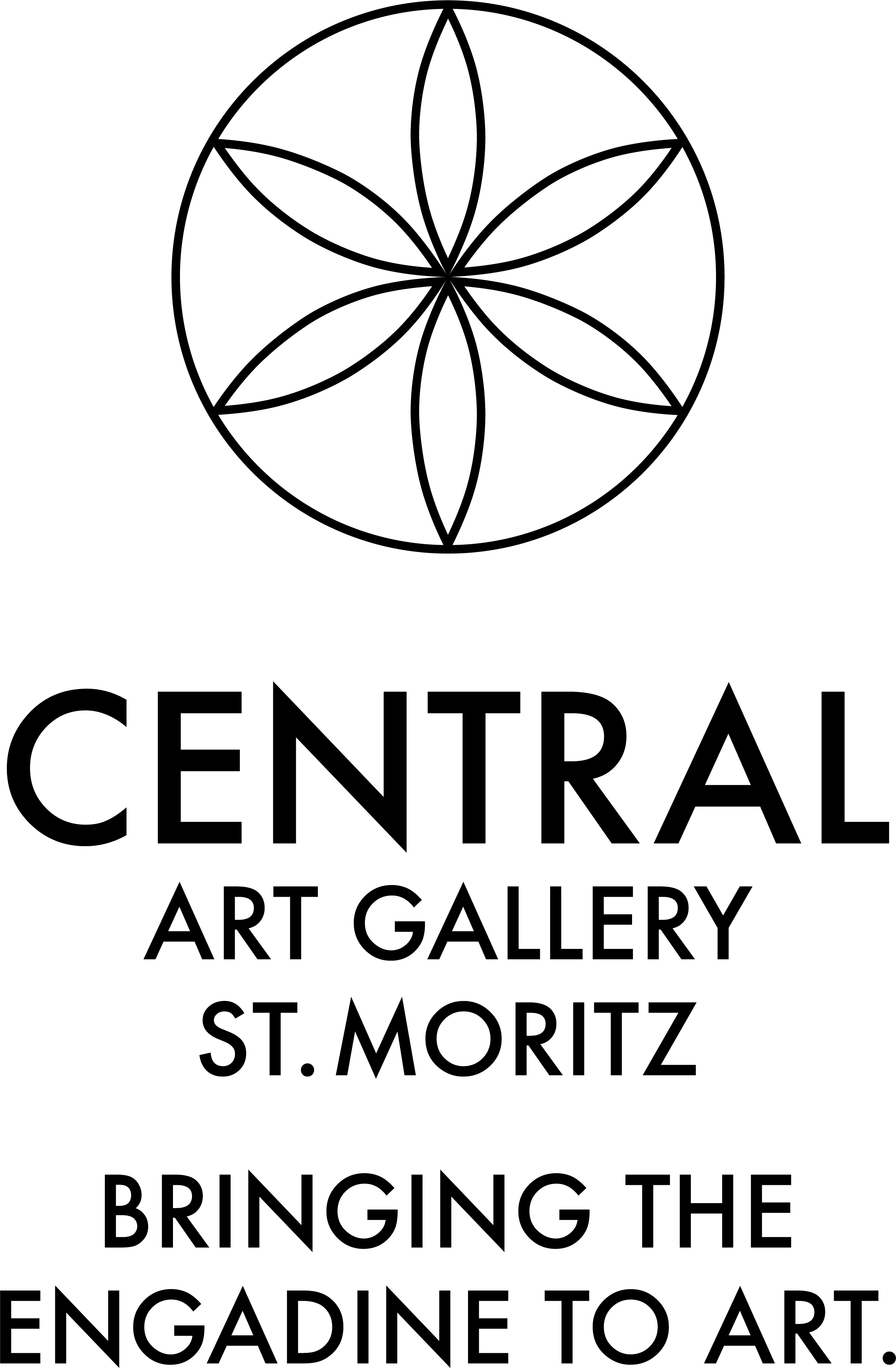 Goldener Herbst am SilserseeAuf Bestellung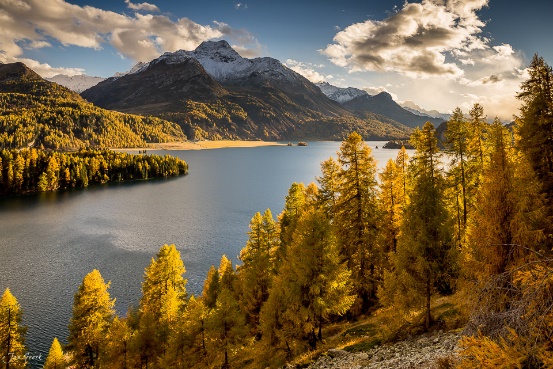 Herbst am Palpuognasee                 Auf Bestellung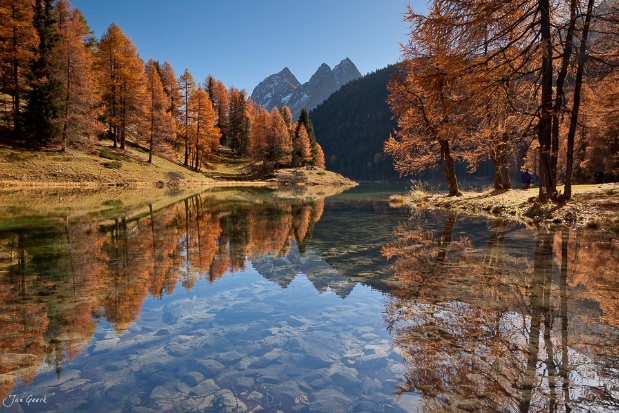 Schlange vom Malojapass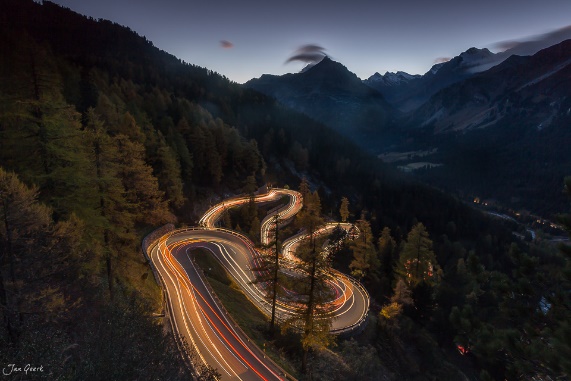 Soglio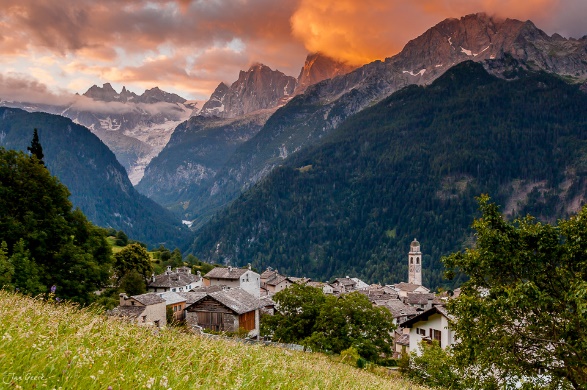 Piz de la Margna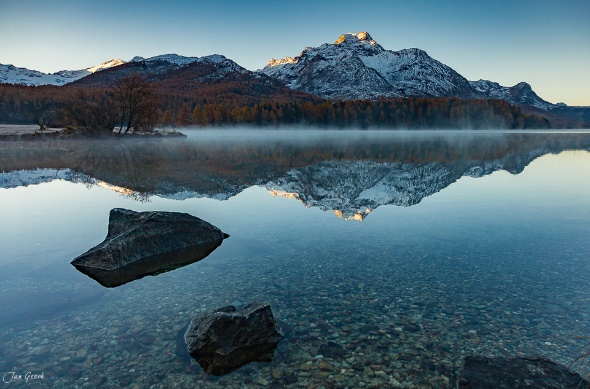 Das Boot am Silsersee                     Auf Bestellung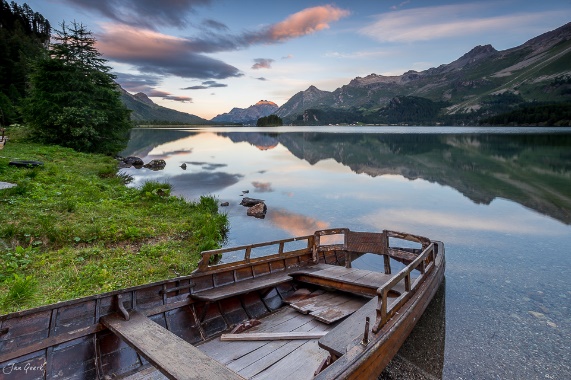 Morteratschgletscher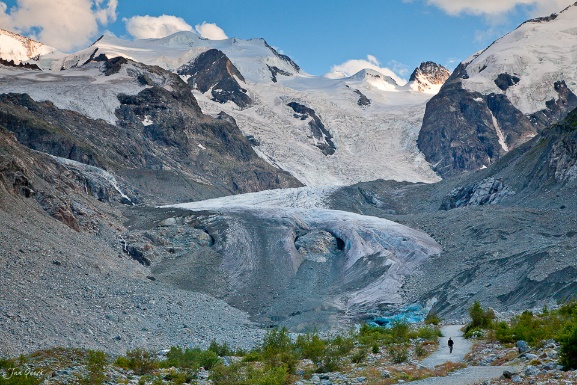 Sonnenaufgang am Silsersee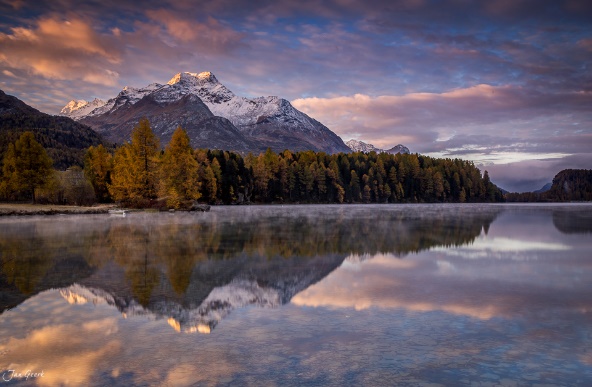 Sommer im Val MorteratschAuf Bestellung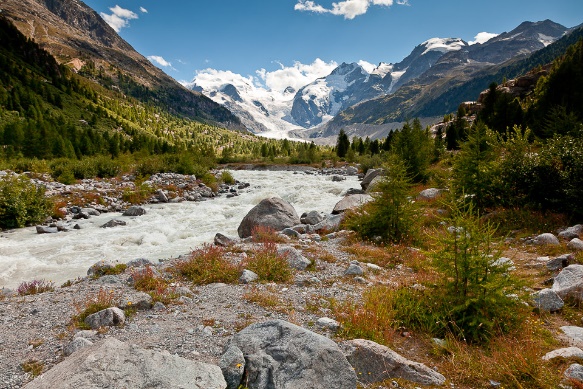 Sils Maria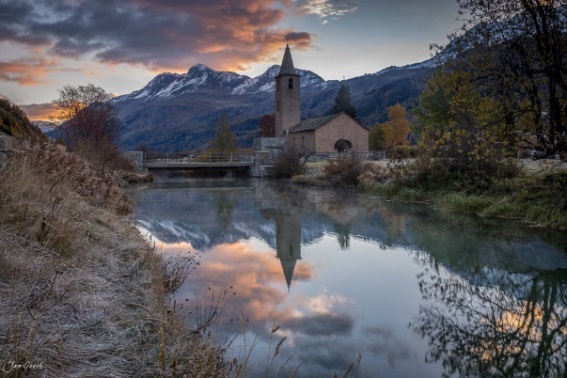 Sommer am Palpuognasee               Auf Bestellung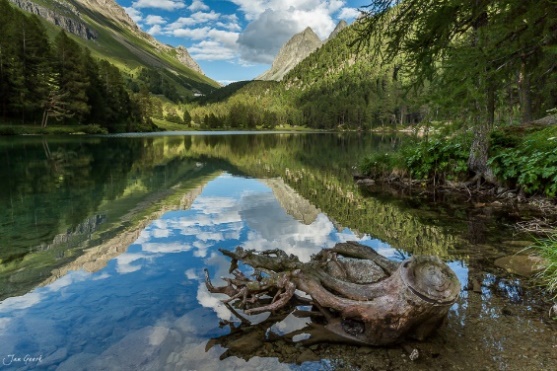 Herbst im Val Morteratsch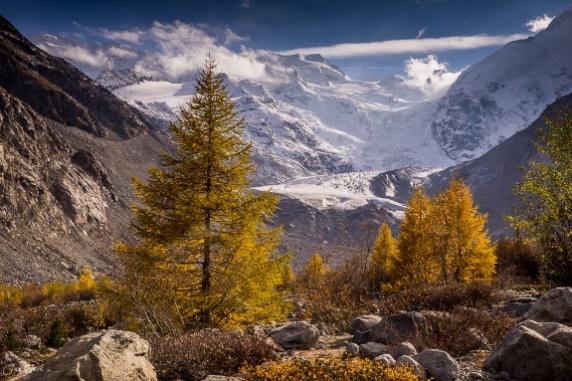 Crestasee                                         Auf Bestellung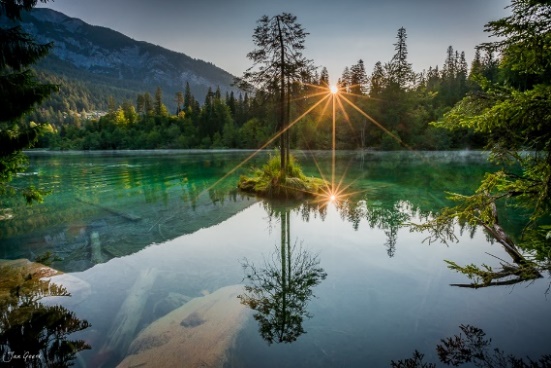 Piz de la Margna schwarzweiss        Auf Bestellung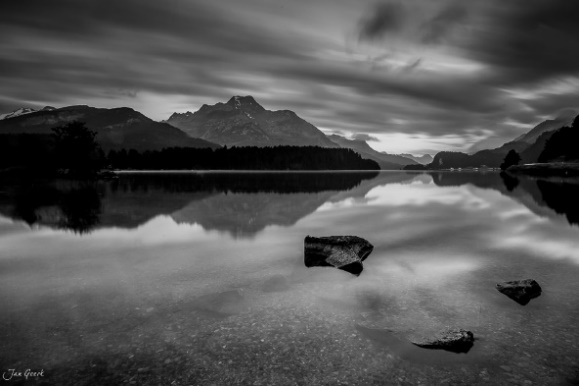 Scuol                                                  Auf Bestellung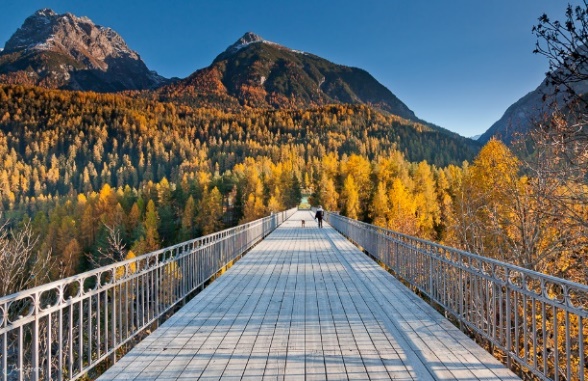 Die Insel im Saoseosee                              Auf Bestellung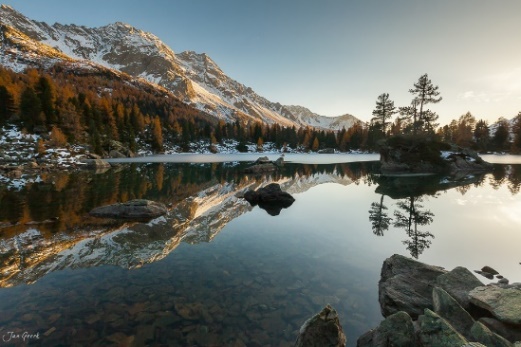 Landwasserviadukt                           Auf Bestellung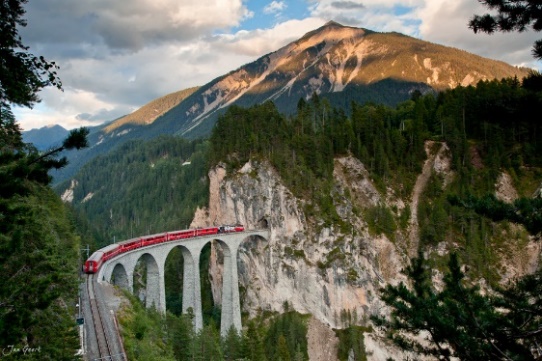 Ruinaulta                                              Auf Bestellung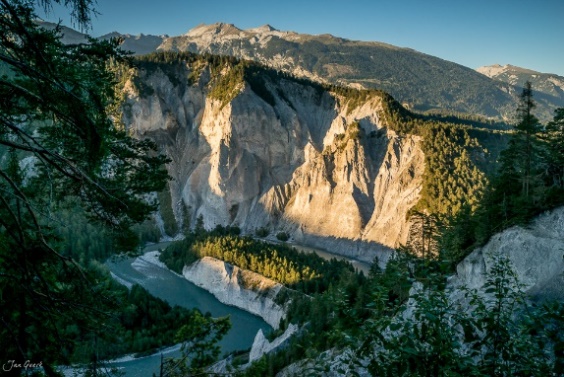 Herbst am Saoseosee                      Auf Bestellung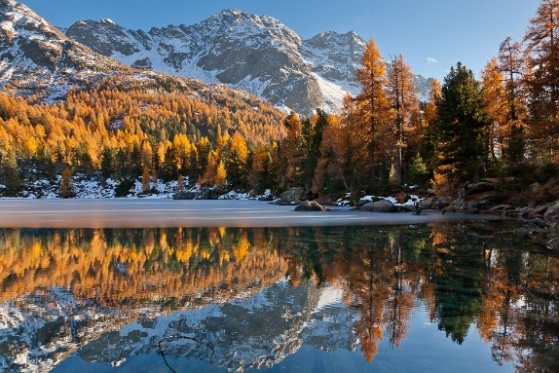 Sommer am Silsersee (Leinwand)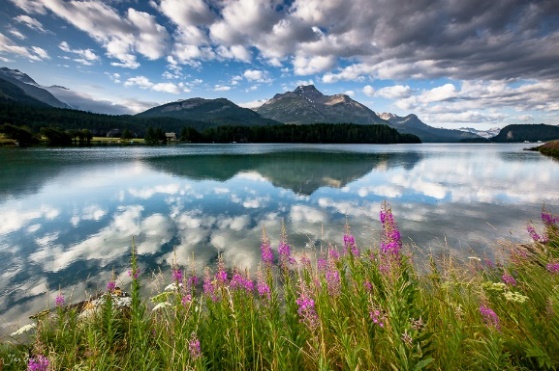 Champfer See                                   Auf Bestellung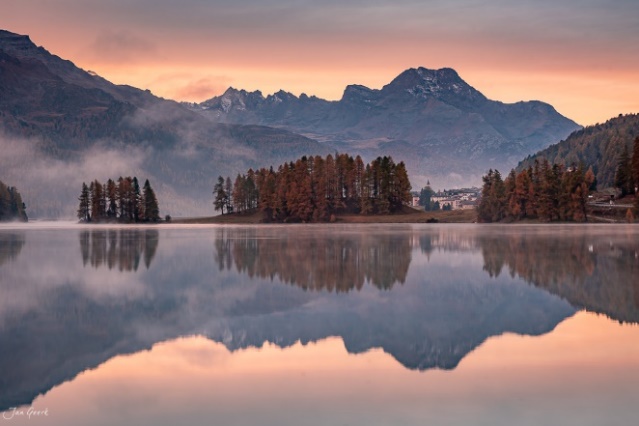 St. Moritz Stazersee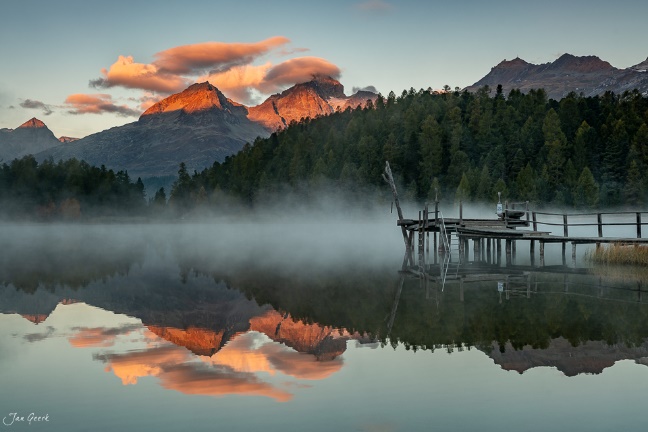 Graubünden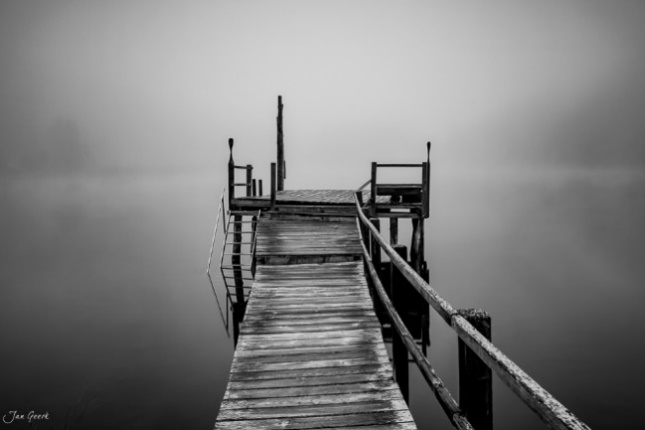 Morteratsch                                       Auf Bestellung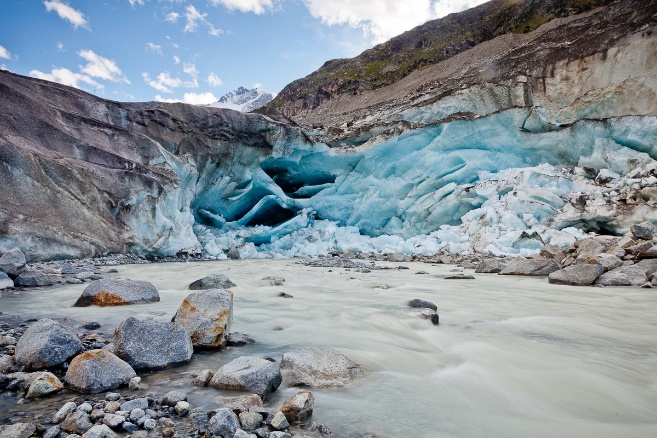 St. Moritz by night                                   Auf Bestellung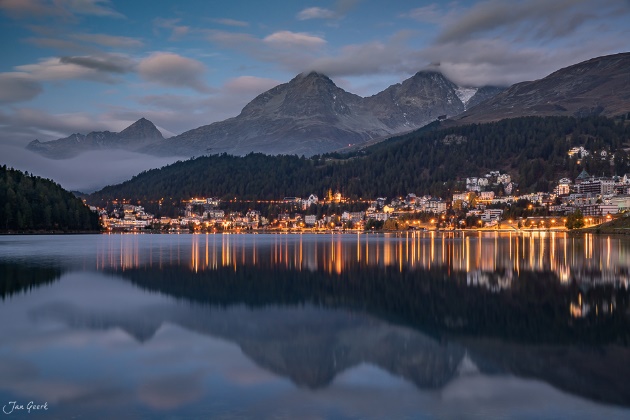 St. Moritz winter mood                      Auf Bestellung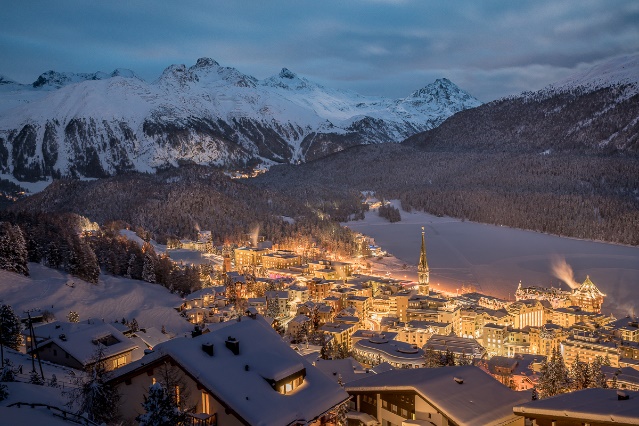 Die Drei Panoramen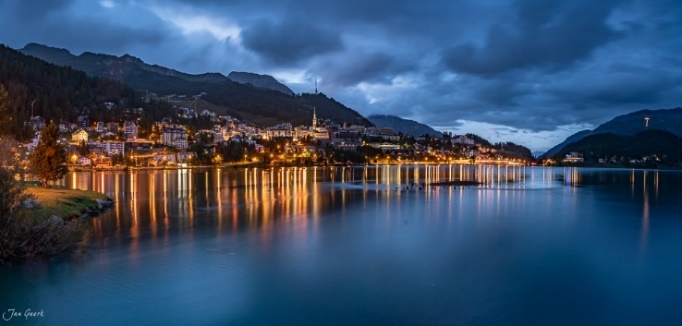 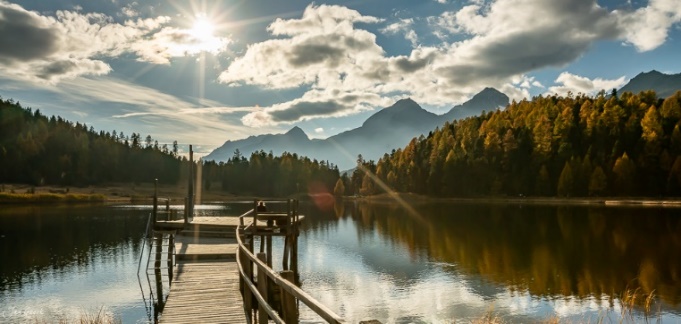 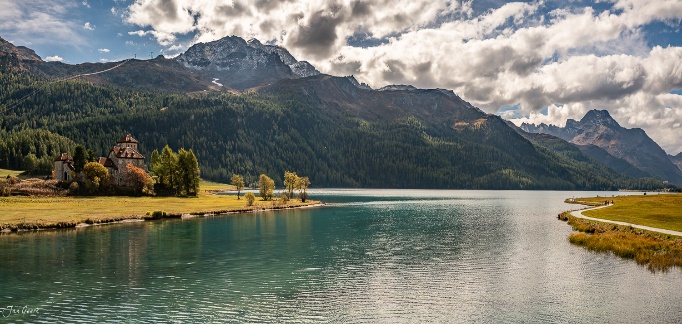 